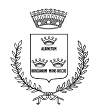 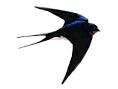 					     Comune di Albinea                                                             Area Scolastico-EducativaCENTRO EDUCATIVO POMERIDIANO “RONDINE AZZURRA”          ALBINEA		      				Io sottoscritto___________________________________ nato a __________________________ il______________residente a__________________in Via___________________tel_________________email________________________Io sottoscritta__________________________________nata a___________________________il___________________residente a______________in Via__________________________tel___________________email_____________IN QUALITA’ DI GENITORI DI _________________________________________nato a _________________________il__________________________________________frequentante la classe _______________________________sezione__________dell’Istituto Comprensivo di AlbineaCHIEDONOl’iscrizione del proprio figlio presso il Cep “Rondine Azzurra”per l’anno scolastico _______________Segnalano le eventuali allergie o intolleranze  del figlio/a___________________________I sottoscritti dichiarano di conoscere gli scopi del Centro Educativo Pomeridiano, gli orari di frequenza e le modalità di organizzazione del servizio.										Firme						________________________________________						________________________________________